DPTO DE CIENCIASPROF. HECTOR OLIVARES V2020GUIA  TEORICALa presiónLa presión (p)  es una magnitud que nos indica la fuerza ( F)  que por unidad de área ( S)  se ejerce sobre una superficie. Su unidad en el Sistema Internacional es el Pascal (Pa) que sería la presión ejercida cuando sobre una superficie actúa una fuerza de 1 Newton (1N) perpendicular a la misma por metro cuadrado (m2). Otra unidad de presión muy usada es la atmósfera (atm) que equivale a 101300 Pa. También se usan otras unidades como el milímetro de mercurio. 760 mmHg  que equivalen a 1 atm.     P = F /S   .        Presión =Unidad de Fuerza/ Unidad de superficieEn el sistema MKS la fuerza se mide en Newton (N)  y la superficie o área en m2. Luego la unidad de presiónEs :     1 Pa = 1 N/ m2   . Ejemplo : Calcular la presión ejercida por un clavo cuya punta tiene una superficie de 0,04 mm2, cuando sobre                   su cabeza se deja un cuerpo que pesa 5 Kg.Respuesta . Debemos transformar  0,04 mm2 a   cm2        1cm  =  10 mm    luego  0,04 mm2 = 0,004cm2                        P= F/S   luego      P = 5Kg/ 0,004 cm2   =1250  Kg/ cm2 . Principio de Pascal ó  Ley de Pascal,Es una ley enunciada por el físico y matemático francés Blaise Pascal (1623–1662) que se resume en la frase:La presión ejercida sobre un fluido poco compresible y en equilibrio dentro de un recipiente de paredes indeformables se transmite con igual intensidad en todas las direcciones y en todos los puntos del fluido.Una característica de los sólidos es tener forma definida. Si sobre un pistón se ejerce una fuerza de 10 Newton, este transmite la misma fuerza, en la dirección en que esta ha sido ejercida.Con los fluidos ( líquidos y gases) no sucede lo mismo.Los líquidos  poseen la propiedad de adoptar la forma del recipiente que los contiene. Además tiene la propiedad de multiplicar o reducir una fuerza. Por tanto transmiten presionesPRESION HIDROSTATICA En todo punto del interior de un líquido hay presiones en todas direcciones y en todos los sentidos, y todas son iguales.La presión que ejerce el líquido contra la pared del recipiente es perpendicular a esta.Imagina que cortas un plano horizontal del recipiente que contiene un líquido. Todas las gotas que están por sobre ese plano tiene menor presión respecto del plano. Asimismo todas las gotas que están por debajo del plano, soportan mayor presión.Las gotas que están en el  mismo plano, todas soportan la misma presión.CONCLUSIÓN : La presión depende de la profundidad 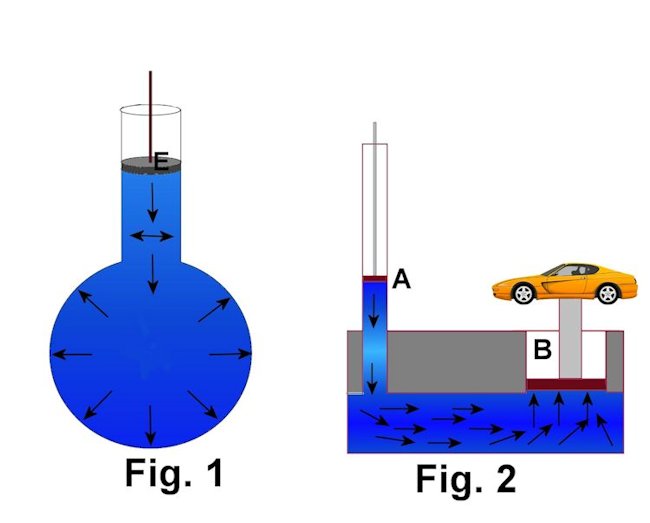 PESO  ESPECIFICO (α): Se llama peso específico de un cuerpo al cociente entre su peso y su volumen. En símbolos :                               σ = P/ V      Se simboliza con la letra Griega RhoEjemplo : Un trozo de hierro de 12 cm3  tiene un peso de 1,2 Kg. Calcular su peso específico.                   Respuesta : Transformamos 1,2 Kg a 1200 gramos.                                          Luego      σ = 1200 grs/ 12 cm3        σ = 100 grs/cm3 .  Significa que se ejerce                                                                   Un peso de 100 grs por cada cm3  de  volumen.Prensa Hidrostática 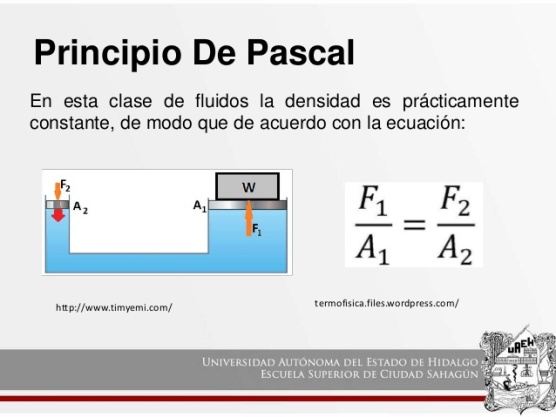 DENSIDADLa densidad o densidad absoluta es la magnitud que expresa la relación existente entre la masa (m)  y el volumen (v)  de un cuerpo o sustancia. Se representa por D  y sus unidades en el Sistema Internacional son el kilogramo por metro cúbico (kg/m3), aunque también puede usarse el g/cm3.  Entonces su fórmula es :                                                                                                                            D = m/ vPero antes conozcamos su historia    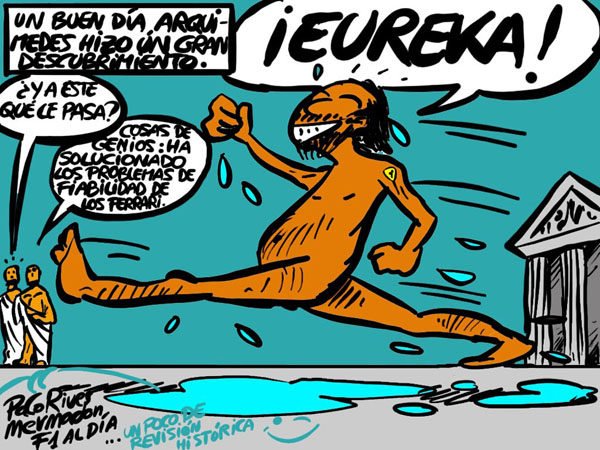 La densidad si varía con los cambios de presión y temperatura, así tenemos que: Cuando aumenta la presión, la densidad de cualquier material estable también aumenta.Como regla general, al aumentar la temperatura, la densidad disminuye (si la presión permanece constante).La densidad es una propiedad física muy importante de la materia. Es usada comúnmente como una manera de categorizar e identificar diferentes materiales. Comprender acertadamente este concepto es muy importante en la construcción de barcos y dirigibles. Pues la flotabilidad de un objeto está  determinada por su densidad en relación con la densidad del líquido o sustancia que lo rodea.
¿Como  es posible que un barco flote si el casco de este esta construido de acero y el acero se hunde en el agua de mar porque es mas denso que ella?.
Esto se explica muy fácilmente, porque el barco en su conjunto es un objeto y él posee menor densidad que el agua de mar.
El barco, considerado como sistema, posee mucho espacio libre, ocupado por aire, que es menos denso que el agua de mar y cuando se calcula su densidad total, se debe tener en cuenta la densidad de todos los materiales que lo componen, por tanto la de los espacios libres (camerinos, habitaciones, pistas de baile, comedores, etc). Así se tiene que el resultado será un objeto de menor densidad que el agua de mar.
De igual forma ocurre con los submarinos, en este caso se crean cámaras herméticas, que estarán vacías, ocupadas por aire, cuando están en la superficie, y se llenaran de agua cuando estén sumergidos, para luego extraer esa agua y mandarla fuera del submarino cuando nuevamente deseen volver a la superficie. De esta forma variando la densidad del sumergible, unas veces mayor que el agua de mar y otras menor, es que logra moverse a mayor, menor profundidad o por la superficie de los mares.Presión hidrostáticaUn fluido pesa y ejerce presión sobre los techos, suelo y el fondo del recipiente que lo contiene y sobre la superficie de cualquier objeto sumergido en el. Esta presión, llamada "presión hidrostática", provoca en fluidos en reposo,una"fuerza" perpendicular a las paredes del recipiente o a la superficie del objeto sumergido sin importar la orientación que adopten las caras. Si el líquido fluyera, las fuerzas resultantes de las presiones ya no serían necesariamente perpendiculares a las superficies. Esta presión depende de la densidad del líquido en cuestión y de la altura del líquido con referencia del punto del que se mida. Se calcula mediante la siguiente expresión:      P = σ g h + P0Donde, usando unidades del  sistema internacional ( si)  P {\displaystyle \ P}P =  es la presión hidrostática (en pascales);  ρ {\displaystyle \ \rho }σ = es la densidad del líquido (en kilogramos sobre metro cúbico);  g {\displaystyle \ g}g=  es la aceleración de la gravedad (en metros sobre segundo al cuadrado);  h {\displaystyle \ h}h=  es la altura del fluido (en metros). Un líquido en equilibrio ejerce fuerzas perpendiculares sobre             cualquier       superficie sumergida en su interior  P o {\displaystyle \ Po} P0=  es la Presión atmosférica (en pascales).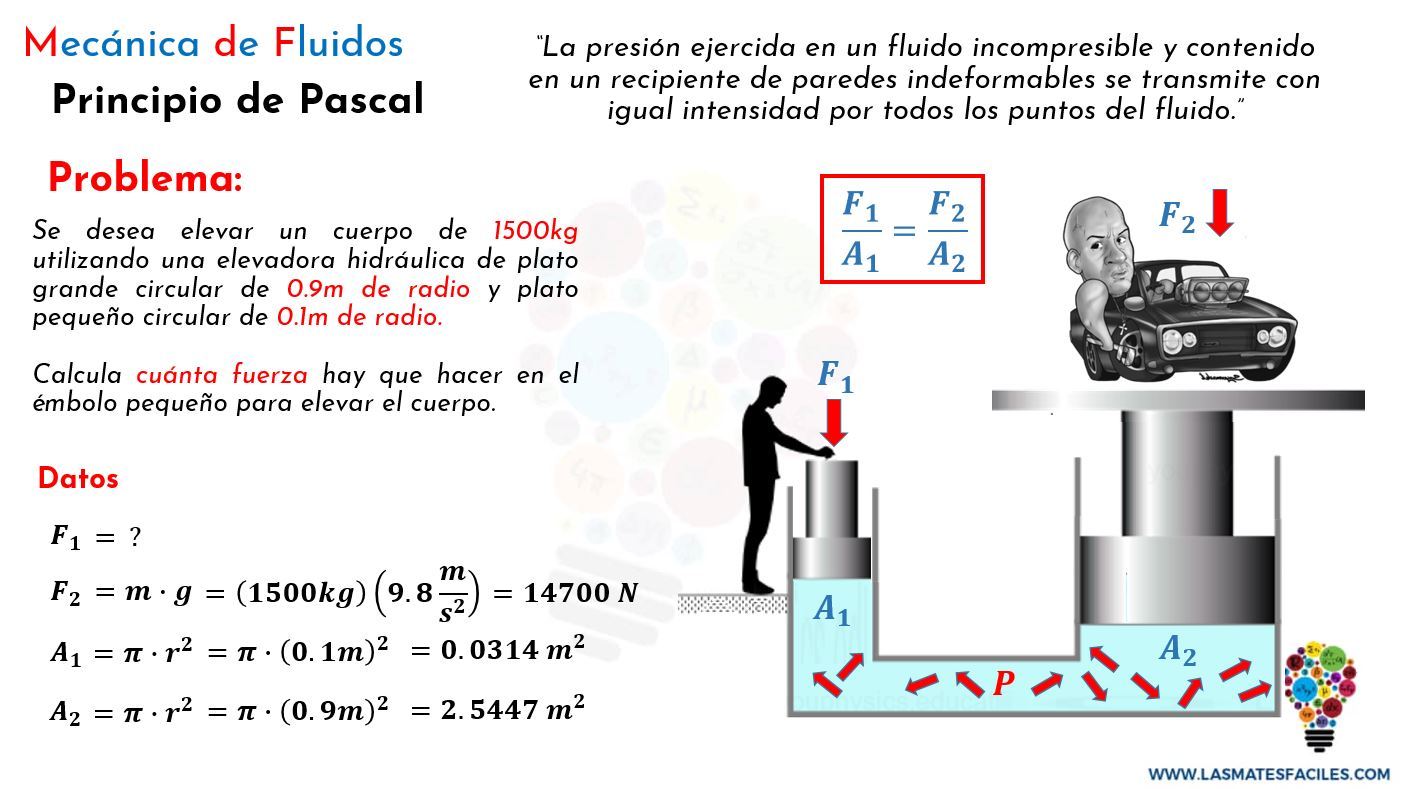 La propiedad de los líquidos, de multiplicar o reducir una fuerza, tiene muchas aplicaciones. Una de ellas es la prensa hidráulica, como el esquema de la figura anterior. Si sobre un pistón chico se aplica una fuerza F1, sobre el pistón grande aparece una fuerza F2. Como las presiones en los dos émbolos son iguales ,  usando la fórmula adjunta obtienes la respuesta del ejercicio.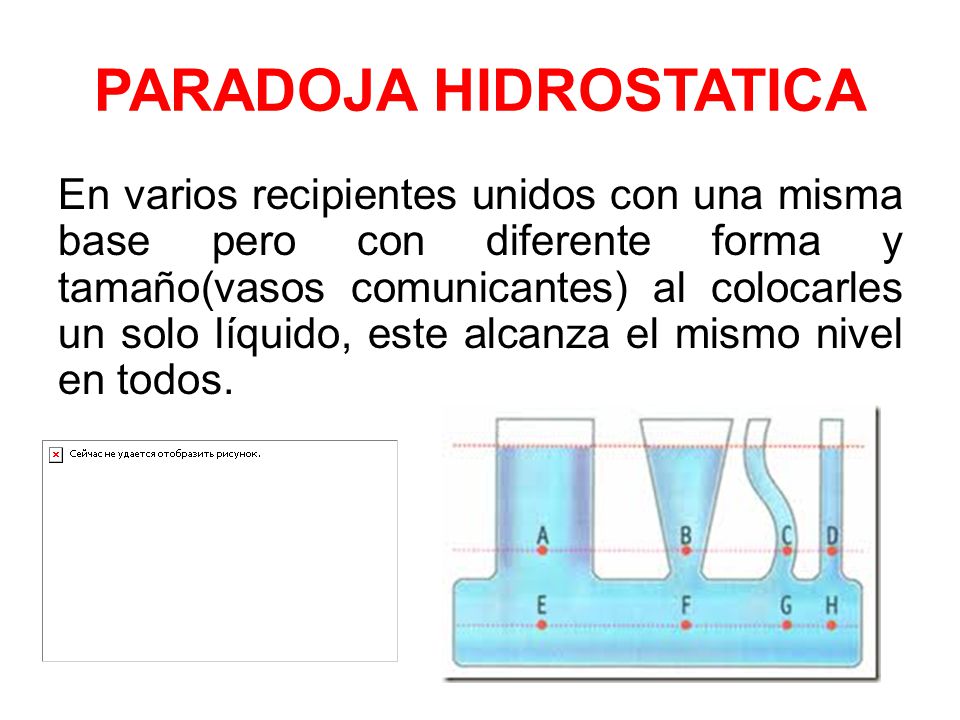 Como P1  es igual a P2   entonces  P2 – P1  = σ ( h2 – h1 ) .Por acuerdo una expresión como ( P2 – P1 ) se denota como ∆P. ∆,corresponde a la letra Griega Delta. Luego ∆P = σ ∆h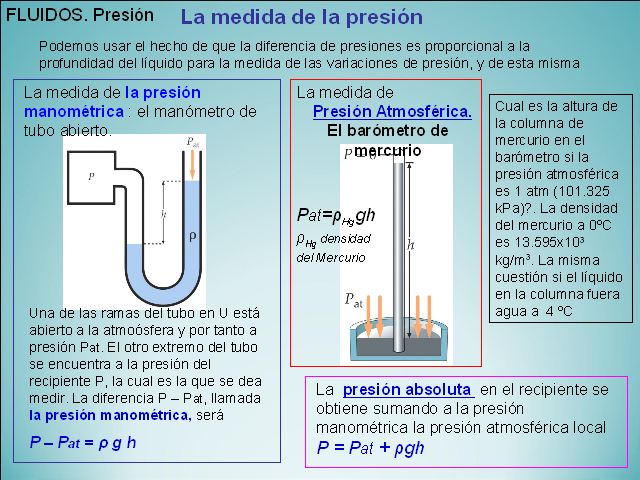 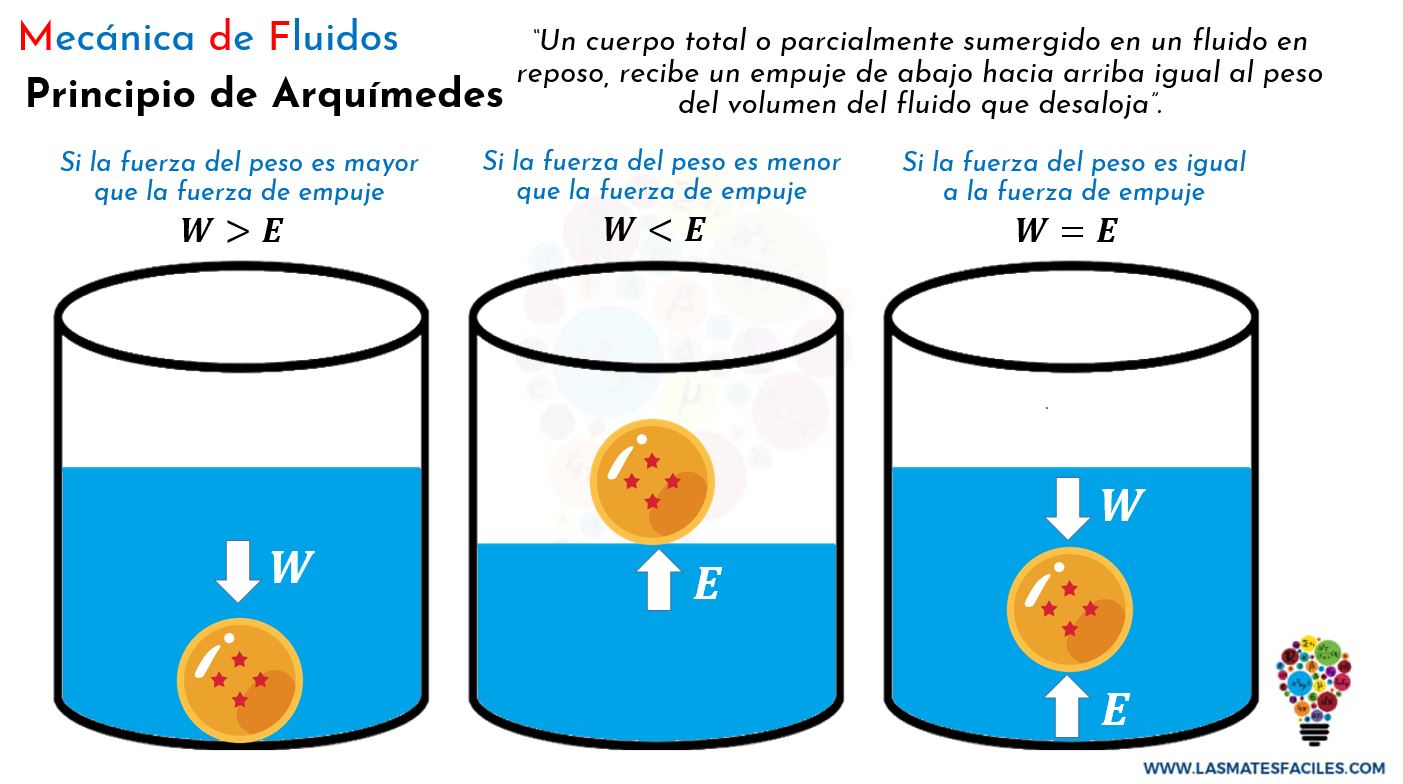 En la imagen observamos que sobre un cuerpo sumergido actúan dos fuerzas : su peso que es vertical y hacia abajo y el empuje que también es vertical pero hacia arriba. Basado en ello se pueden dar tres casos :1.- Que el peso  sea mayor  que el peso .Corresponde a la imagen de la izquierda( W >E).El cuerpo se hunde      Hasta el fondo.  W significa weigth  ( peso).  El símbolo  “ >” significa  “ mayor que” .2.- Que el peso  sea menor  que el  empuje ( W< E) .En tal caso el cuerpo tiende a ascender hacia la superficie.3.- Que el empuje sea igual al peso ( W =E) . El cuerpo queda flotandoTodo lo anterior también lo podemos expresar considerando el valor del peso específico de cuerpo  σc yEl valor del cuerpo específico del líquido σLEjemplo :  Si el peso específico del cuerpo es igual al peso específico del líquido, entonces el                    cuerpo flota entre aguas.EJERCICIOS TIPOSSe desea elevar un cuerpo de 1500kg utilizando una elevadora hidraúlica de plato grande circular de 90cm de radio y plato pequeño circular de 10cm de radio. Calcula cuanta fuerza hay que hacer en el embolo pequeño para elevar el cuerpo.Fórmula de Peso ( P) =  masa x g .   Considera el valor de g = 10 m/s2 . Area del círculo = radio x π.     Considera el valor de pí (π ) = 3,0Paso 1 .-  Calculamos el valor de F1    F1 = 1500 kg x 10 m/s2 = 15000 N ( newton)Paso 2.- Calculamos las superficies ( S)  o áreas de ambos platos. Para ello                 Primero transformamos sus medidas en centímetros a metros               S1 = 90cm = 90/100 = 0,9 m.   Luego S1 = 0,9 m x 3,0 (π) = 2,7 m2               S2 = 10 cm/100 = 0,1 m  Luego S2 = 0,1 m x 3,0 = 0,3 m2 Paso 3.- Aplicamos la formula F1/ S1  = F2 /S2  . Se observa que la incógnita del                 Ejercicio es F2.  De la fórmula despejamos F2.                  F2= F1 x S2 / S1  . Reemplazamos por sus valores                 F2 = 15000N x 0,3 m2  / 0,1 m2                 F2 = 45000 N2.-Explica el significado físico del ejercicio anterior.R.- Significa que al aplicar una fuerza de 15000 N en el plato más pequeño, se obtuvo        una fuerza 3 veces mayor ( 45000 N) en el plato grande.   3.- Un recipiente de 20 cm de largo, 4 cm de ancho y 3 cm de alto, sé llena de mercurio.         Calcula cuantos litros de mercurio contiene.         R.- El Volumen ( V) del recipiente es largo x ancho x alto. ( 20 x 4 x 3 ) = 240 cm3.               Al transformarlo en Litros es 0,24 lt. 4.- Determina el peso de mercurio contenido en el recipiente del ejercicio anterior       Nota : El peso específico (σ) del mercurio ( Hg) es 13,6 gr/cm3 ).                   R.-  Como el valor de σ está dado en gr/cm3 , el volumen es  240 cm3                           σ = P/V    luego  σ x V = P . reemplazamos                                                         P = 13,6 gr/cm3 x 240 cm3                                      P = 3264 gr.